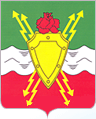 СОВЕТ ДЕПУТАТОВЗАКРЫТОГО АДМИНИСТРАТИВНО-ТЕРРИТОРИАЛЬНОГО ОБРАЗОВАНИЯГОРОДСКОЙ ОКРУГ МОЛОДЁЖНЫЙ     МОСКОВСКОЙ ОБЛАСТИ             РЕШЕНИЕ                       ____________ 2022г.                              №_______О передаче из муниципальной собственности ЗАТО городской округ Молодёжный Московской области в муниципальную собственность городского округа Наро-Фоминск Московской области муниципального имуществаПРОЕКТВ соответствии со ст. 51 Федерального закона от 06.01.2003 №131-ФЗ «Об общих принципах организации местного самоуправления в Российской Федерации», Гражданским кодексом Российской Федерации, руководствуясь Уставом ЗАТО городской округ Молодёжный Совет депутатов ЗАТО городской округ Молодёжный решил:1.Рекомендовать Администрации закрытого административно-территориального образования городской округ Молодёжный Московской области передать из муниципальной собственности муниципального образования «Закрытого административно-территориального образования городской округ Молодёжный Московской области» в собственность муниципального образования «Наро-Фоминский городской округ Московской области» муниципальное имущество согласно приложению к настоящему Решению.2.Опубликовать настоящее Решение в информационном вестнике «МОЛОДЁЖНЫЙ» и разместить на официальном сайте органов местного самоуправления ЗАТО городской округ Молодёжный Московской области в информационно-телекоммуникационной сети Интернет.3.Решение вступает в законную силу с даты его официального опубликования.Председатель Совета депутатов ЗАТО городской округ Молодёжный                                                                         С.П. БочкарёвГлава ЗАТО городской округ Молодёжный					                                      В.Ю.ЮткинПриложение к решению Совета депутатовЗАТО городской округ Молодёжный Московской области от «___» ________2022г. №_____Перечень имущества:№Наименование1КОТЕЛЬНАЯ    с 4-мя котлами КВ-ГМ и 2-мя котлами Е-1.0-0.9 ГМ, площадью 766,5 кв.м, кадастровый номер 50:26:0130417:3431КОТЕЛЬНАЯ    с 4-мя котлами КВ-ГМ и 2-мя котлами Е-1.0-0.9 ГМ, площадью 766,5 кв.м, кадастровый номер 50:26:0130417:3432Солевая3Аккумуляторная емкость 14Аккумуляторная емкость 25Аккумуляторная емкость 36Котел Е-1-09 (2шт.)7Котел КВ-ГМ 4,65 (2шт.)8Котел КВ-ГМ 7,56 (2шт.)9Ограждение10Резервуар дизельного топлива11Труба дымовая металлическая12Сети горячего водоснабжения, протяженность 7287 м кадастровый номер 50:26:0131103:24813Сети теплоснабжения жилой зоны, протяженность 11,167 км(старые)14Здание мастерской теплового хозяйства, кадастровый номер 50:26:0131103:28715Здание (склад мазута), кадастровый номер 50:26:0130417:32916датчик- реле 2018г17Задвижка стальная клиновая фланцевая 30с41нж Китай Ру-16 Ду-150 2021г18Задвижка чугунная клиновая фланцевая 30ч6бр Ру-16 Ду-100 (3шт.) 2021г19Задвижка чугунная клиновая фланцевая 30ч6бр Ру-16 Ду-50 (7шт.)2021г20САУ-М6 Сигнализатор уровня жидкости 3-канальный (без датчиков) 2021г21Оптический датчик-реле контроля пламени СЛ-90-1/220Е (2шт.)2021г22Насос К80-65-160 2018г23Насос 1Д 315-71 без двигателя без рамы с муфтой под 110 кВт 2018г24Электронасос КМ40-32-180/2-525счетчик 2018г26Электростанция бензиновая (бензогенератор)27Метеостанция цифровая28Здание (насосная станция 1-го подъема №1) пл.9,40 кв.м,кадастровый номер 50:26:0131103:278 29Здание (насосная станция 1-го подъема №34) пл.6,10 кв.м, кадастровый номер 50:26:0130417:49 30Здание (насосная станция 1-го подъема №48) пл.6,10 кв.м, кадастровый номер 50:26:0130417:23 31Здание (насосная станция 1-го подъема №80) пл.9,7 кв.м, кадастровый номер 50:26:0131103:27132Здание (насосная станция 1-го подъема №81) пл.9,1 кв.м, кадастровый номер 50:26:0131103:272 33Здание (насосная станция 2-го подъема) пл.64,20 кв.м, кадастровый номер 50:26:0131103:28634Здание водонапорной башни пл.49,20 кв.м, кадастровый номер 50:26:0131103:292 35Здание канализационно-насосной станции пл.12,50 кв.м, кадастровый номер 50:26:0131103:29036Здание канализационно-насосной станции пл.25.90 кв.м, кадастровый номер 50:26:0131103:27737Сети водоснабжения, протяженность 6628,0 м, кадастровый номер 50:26:0131103:25138Здание мастерской водопроводно- канализационного хозяйства пл.90,60 кв.м, кадастровый номер 50:26:0131103:288 (водозаборная скважина №1)39Сети канализационная самотечная, протяженность 5901,0 м кадастровый номер 50:26:0130417:34540Сети канализационные напорные, протяженность 400,0 м кадастровый номер 50:26:0131103:26541Насос СМ 125-80-135-4 с двигателем 4АМУ1POS4Y2№16173042Насос ЭЦВ 8-25-100(нрк) с переходником  2021г43Насос СМ 100-65 с двигателем №1201444Насос СМ 100-65 с двигателем №120905113045Насос ЭЦВ 8-25-100 нрк 2020г46Насос ЭЦВ 8-16-14047Насос ЭЦВ 8-16-140 2021г 48Насос ЭЦВ 8-65-55 2021г49Насос СМ 125-80-315-4 под 18,5 кВт 2021г50Насос  ЭЦВ 8-25-100 2018г51Станция управления "Лоцман"52Двигатель А02-52-2-01 с насосом 41-12 №382753Двигатель А02-62-2 с насосом 41-12 №Р271654Двигатель АД160М2У3 с насосом 55Корпус фильтра 6386 6"-6" Сan синий  2020г56Станция управления и защиты СУЗ-4057ПУЭН-10 58Щит распределительный (2шт.)59Шкаф управления канализационными насосами ШУКН-5 60Щит вводной ШЭТ 5802-13Б2Б-У2 61Щит распределительный 62Щит распределительный ПР9282-149С63Щит распределительный ПЭТ 5102-13Б2М64Щит распределительный ПЭТ 5103-93А2М 65Щит РЩ66Щит СЩ ШЭТ 5802-2362В-У267Щит управления (2шт) 68Станция обезжелезивания Аквафлоу РМ 2/PF-80